DEMANDE D’AFFECTATION en LYCEE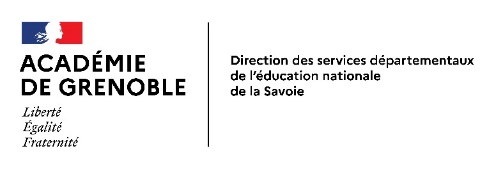 Date : IDENTITENom Prénom élève : …………………………………………………………………………Date de naissance : ………………………………………………………………………….. 	Âge : 	Nom responsables légaux : ……………………………………………………………………………………………………………………….Adresse : 		Téléphone : …………………………………………Mail : …………………………………………………………………………………………..	DEMANDE	 Collège 	Lycée 	Lycée Professionnel Etablissement(s) demandé(s) : 	Classe : 	 	Filière : 	Langue 1 : …………………………………….	Langue 2 : …………………………	Langue 3 : 	Segpa :	Oui 	Non 	Internat :    	    Oui          	NonClasse de 1ère :  Enseignements de spécialité : 1 …………………………………………………...	2 ……………………..……………....	3 	Classe de Terminale Spécialités : 1  ………………………………….……… 	2  …………….…………………………………..Options facultatives : 	ORIGINE/ SITUATION ACTUELLEClasse : …………………………	Etablissement : ………………………………………..	Département : 	Observations : 	Pièces à joindre : Motivation de la demandeJustificatif de domicileJustificatif du niveau de classe (dernier bulletin, relevé de notes, fiche d’orientation, certificat de scolarité)Document à renvoyer à l’adresse suivante :  -    voie générale : 73dmel5@ac-grenoble.frVoie technologique : lycee73@ac-grenoble.frVoie professionnelle : lycee73@ac-grenoble.fr